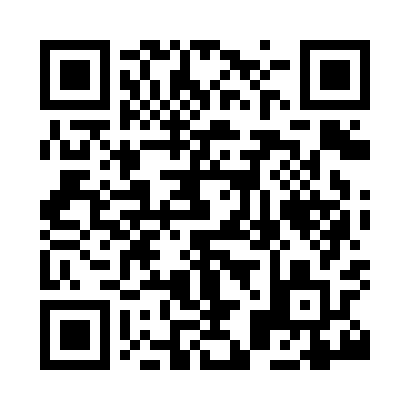 Prayer times for Madeley, Shropshire, UKMon 1 Jul 2024 - Wed 31 Jul 2024High Latitude Method: Angle Based RulePrayer Calculation Method: Islamic Society of North AmericaAsar Calculation Method: HanafiPrayer times provided by https://www.salahtimes.comDateDayFajrSunriseDhuhrAsrMaghribIsha1Mon3:024:511:146:539:3611:252Tue3:034:521:146:529:3611:253Wed3:034:521:146:529:3611:254Thu3:044:531:146:529:3511:255Fri3:044:541:156:529:3411:246Sat3:054:551:156:529:3411:247Sun3:054:561:156:519:3311:248Mon3:064:571:156:519:3211:249Tue3:074:581:156:519:3211:2310Wed3:074:591:156:509:3111:2311Thu3:085:001:156:509:3011:2312Fri3:085:011:166:509:2911:2213Sat3:095:031:166:499:2811:2214Sun3:105:041:166:499:2711:2115Mon3:105:051:166:489:2611:2116Tue3:115:061:166:489:2511:2017Wed3:125:081:166:479:2411:2018Thu3:125:091:166:469:2311:1919Fri3:135:101:166:469:2111:1920Sat3:145:121:166:459:2011:1821Sun3:155:131:166:449:1911:1722Mon3:155:151:166:449:1711:1723Tue3:165:161:166:439:1611:1624Wed3:175:181:166:429:1411:1525Thu3:175:191:166:419:1311:1426Fri3:185:211:166:409:1111:1427Sat3:195:221:166:399:1011:1328Sun3:205:241:166:389:0811:1229Mon3:205:251:166:379:0711:1130Tue3:215:271:166:369:0511:1031Wed3:225:281:166:359:0311:10